UNIVERSIDAD NACIONAL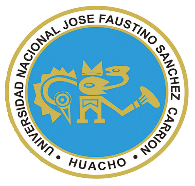 “JOSÉ FAUSTINO SÁNCHEZ CARRIÓN”VICERRECTORADO ACADÉMICOFACULTAD DE CIENCIASESCUELA PROFESIONAL DE FÍSICAI.   DATOS GENERALESII.   SUMILLA III.  CAPACIDADES AL FINALIZAR EL CURSOIV. INDICADORES DE CAPACIDADES AL FINALIZAR EL CURSOV.   DESARROLLO DE LAS UNIDADES DIDACTICASVI.	   MATERIALES EDUCATIVOS Y OTROS RECURSOS DIDÁCTICOSSe utilizarán todos los materiales y recursos requeridos de acuerdo a la naturaleza de los temas programados. Básicamente serán:1.  Medios y plataformas virtuales                             Casos prácticosPizarra interactivaGoogle MeetRepositorio de datos.2.  Medios informáticosComputadora  TabletCelularesSimuladoresTutorialesWordPowerPointInternet.VII.    EVALUACIÓNLa evaluación es inherente al proceso de enseñanza aprendizaje y será continua y permanente. Los criterios de evaluación son de conocimiento, de desempeño y de producto.1.    Evidencia conocimientoLa evaluación será a través de pruebas escritas y orales para el análisis y autoevaluación. En cuanto al primer caso, medir la competencia a nivel interpretativo, argumentativo y propositivo, para ello debemos ver como identifica (describe, ejemplifica, relaciona, reconoce, explica, etc.); y la forma en que argumenta (plantea una afirmación, describe las refutaciones en contra de dicha afirmación, expone sus argumentos contra las refutaciones y llega a conclusiones) y la forma en que propone a través de establecer estrategias, valoraciones, generalizaciones, formulación de hipótesis, respuesta a simulaciones, etc.En cuanto a la autoevaluación permite que el estudiante reconozca sus debilidades y fortalezas para corregir y mejorar.Las evaluaciones de este nivel serán de respuestas simples y otras con preguntas abiertas para su argumentación.2.    Evidencias de desempeñoEsta evidencia pone en acción recursos cognitivos, recursos procedimentales y recursos afectivos; todo ello en una integración que evidencia un saber hacer reflexivo; en tanto, se puede verbalizar lo que se hace, fundamentar teóricamente la práctica y evidenciar un pensamiento estratégico, dado en la observación en torno a cómo se actúa en situaciones impredecibles.La evaluación de desempeño se evalúa ponderando como el estudiante se hace investigador aplicando los procedimientos y técnicas en el desarrollo de las clases a través de su asistencia y participación asertiva.3.    Evidencias de productoEstán implicadas en las finalidades de la competencia, por tanto, no es simplemente la entrega del producto, sino que tiene que ver con el campo de acción y los requerimientos del contexto de aplicación.La evaluación de producto de evidencia en la entrega oportuna de sus trabajos parciales y el trabajo final.Además, se tendrá en cuenta la asistencia como componente del desempeño, el 30 % de inasistencia inhabilita el derecho a la evaluación.Siendo el promedio final (PF), el promedio simple de los promedios ponderados de cada módulo (PM1, PM2, PM3, PM4).La nota mínima aprobatoria es once (11). Solo en el caso de la nota promocional la fracción de 0,5 se redondeara a la unidad entero intermedio superior (Art.130).VIII.   BIBLIOGRAFÍA Y REFERENCIAS WEBFuentes Documentaleshttps://www.youtube.com/watch?v=EhzRpiYEYEkhttps://www.youtube.com/watch?v=cy50YR7kr8chttps://www.youtube.com/watch?v=lYAIJo26rMkhttps://www.youtube.com/watch?v=kz-UuiwqImY&t=71sFuentes BibliográficasCHARLES KITTEL: Introducción a la Física del Estado Sólido, 4ta edición en castellano ó 5ta en inglés.        2.  M. ALI OMAR: Elementary Solid State Physics.        3.  N. ASHCROFT Y N.D MERMIN: Solid State Physics.Martin A. Plonus.              Electromagnetismo aplicado.        4. J.M. ZIMAN: Principios de la Teoría de Sólidos.        5. JOHN MCKELVEY: Física de Semiconductores.6.  FREDERICK SEITZ: The Modern Theory of Solids, 1940.	7. FRANCISCO DOMINGUEZ-ADAME: Física del Estado Sólido, teoría              y métodos numéricos8. N. ASHCROFT Y N.D MERMIN: Solid State Physics.Martin A. Plonus.             Electromagnetismo aplicado.9. JOHN MCKELVEY: Física de Semiconductores.	10. FRANCISCO DOMINGUEZ-ADAME: Física del Estado Sólido, teoría                           Electromagnetismo aplicado.Fuentes Hemerográficashttps://www.investigacionyciencia.es/revistas/investigacion-y-ciencia/descifrar-la-gravedad-769/el-estado-slido-y-el-nuevo-mapa-de-la-fsica-17542http://cienciauanl.uanl.mx/?p=9879http://cienciauanl.uanl.mx/?p=9879Fuentes Electrónicashttp://gnm.cl/emenendez/uploads/Cursos/cap1_ifes.pdfhttps://www.ucm.es/data/cont/media/www/pag-17833/Guiones%20Fisica%20del%20Estado%20Solido%20I.pdfhttp://www.tandar.cnea.gov.ar/~gamba/z-notas-docentes/zgsol09.pdfHuacho  julio del  2020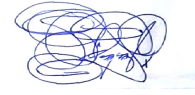 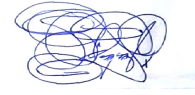 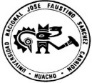 LÍNEA DE CARRERAESTUDIOS DE ESPECIALIDADSEMESTRE ACADÉMICO2020 – ICÓDIGO DEL CURSO505CRÉDITOS5,0HORAS SEMANALESHrs. Totales: 07       Teóricas  03  Practicas 04CICLOIXSECCIÓNAAPELLIDOS Y NOMBRES DEL DOCENTEVelasquez Guardia  Pablo WenceslaoCORREO INSTITUCIONALpvelasquez@unjfsc.edu.peN° DE CELULAR979312377El curso de física del estado sólido  es de carácter teórico – aplicativo, tiene como propósito desarrollar en el alumno la comprensión, el análisis crítico y la investigación de   Estructuras cristalinas y red recíproca. Estados electrónicos en cristales. Dinámica de iones en cristales. Propiedades mecánicas, dieléctricas y magnéticas. Superconductividad.Al finalizar el curso el alumno será capaz de interpretar y comprender como vibran los átomos (fonones) y los estados electrónicos de los electrones dentro de los sólidos (Teoría de Bandas). Cada una de las propiedades físicas de los sólidos quedará entonces explicadas en función de los fonones y de los estados electrónicos. A sí, supone el análisis, la síntesis, interpretación física y aplicación de la física del estado sólido en la solución de situaciones prácticas y problemas relacionados con la formación del futuro Físico, demostrando creatividad y trabajo en equipo.CAPACIDAD DE LA UNIDAD DIDACTICANOMBRE DE LA UNIDAD DIDACTICASEMANAS UNIDAD ILa  física del estado sólido presta gran dedicación al estudio de los cristales y al de los electrones en los mismos. Aplica  la difracción de las ondas por el cristal para determinar el tamaño de la celda, discute la posición de los núcleos y la distribución de los elementos dentro de la celda.ESTRUCTURAS CRISTALINAS Y RED RECÍPROCA. ESTADOS ELECTRÓNICOS EN CRISTALES1 – 4UNIDADIIAnte las propiedades elásticas de un cristal considerado como un medio continuo y homogéneo mejor que como una disposición periódica de átomos. Aplica y resuelve  el intervalo de frecuencias, las ondas ultrasónicas que se utilizan para medir las constantes elásticas y los defectos de red y la estructura electrónica de los metales.DINÁMICA DE IONES EN CRISTALES.5 – 8UNIDADIIITeniendo como base  las aproximaciones de Einstein y Debye a la capacidad calorífica asociada a las con las vibraciones de la red de los cristales,  indica la características de los cálculos más exactos. Estructura y ejecuta  consideramos los efectos de las interacciones anarmónicas de la red, incluyendo, la expansión térmica, la relación de Gruneisen y la conductividad térmica de los aisladores.PROPIEDADES MECÁNICAS, DIELÉCTRICAS Y MAGNÉTICAS.9 – 12UNIDADIVTeniendo como base las aproximaciones de Einstein y Debye a la capacidad calorífica asociada  con las vibraciones de la red de los cristales, indica las características de los cálculos más exactos. Debate los efectos de las interacciones anarmónicas de la red, incluyendo, la expansión térmica, la relación de Gruneisen y la conductividad térmica de los aisladores.SUPERCONDUCTIVIDAD.13 – 16NÚMERO INDICADORES DE CAPACIDAD AL FINALIZAR EL CURSO1Interpretará la red recíproca de cualquiera de las 14 redes de Bravais e identifica los 5 vectores recíprocos de menor módulo.2Puede diferenciar  entre estructuras cristalinas y no cúbicas por medio de un difractograma de Rayos X.3Indexa difractogramas de estructuras cristalinas conocidas.4Explica cómo con un experimento de scattering inelástico de neutrones se puede obtener las relaciones de dispersión de los fonones.5Demuestra  las propiedades ópticas en el infrarrojo.6Explica la difusión inelástica de fotones por fonones de gran longitud de onda.7Analiza  el modelo de Kronig Penney8Demuestra  cómo se deforma la esfera de Fermi en aleaciones metálica. 9Deduce el comportamiento de la conductividad eléctrica según el modelo de Drude y modelo de Sommerfeld.10Explica  la ley de Dulong y Petit.11Diferencia los modelos clásicos, de Einstein y de Debye.12Analiza el paramagnetismo de la red y paramagnetismo de los electrones. 13Identifica  la unión P-N , estimación del valor del potencial de contacto y el ancho de la zona de carga 14Describe  los cristales semiconductores 15Aplica  la ecuación de London en resolución de problemas.16Analiza  la teoría BCS.Unidad Didáctica I: Estructuras cristalinas y red recíproca. estados Electrónicos en cristales.CAPACIDAD DE LA UNIDAD DIDÁCTICA I: La  física del estado sólido presta gran dedicación al estudio de los cristales y al de los electrones en los mismos. Aplica  la difracción de las ondas por el cristal para determinar el tamaño de la celda, discute la posición de los núcleos y la distribución de los elementos dentro de la celda.CAPACIDAD DE LA UNIDAD DIDÁCTICA I: La  física del estado sólido presta gran dedicación al estudio de los cristales y al de los electrones en los mismos. Aplica  la difracción de las ondas por el cristal para determinar el tamaño de la celda, discute la posición de los núcleos y la distribución de los elementos dentro de la celda.CAPACIDAD DE LA UNIDAD DIDÁCTICA I: La  física del estado sólido presta gran dedicación al estudio de los cristales y al de los electrones en los mismos. Aplica  la difracción de las ondas por el cristal para determinar el tamaño de la celda, discute la posición de los núcleos y la distribución de los elementos dentro de la celda.CAPACIDAD DE LA UNIDAD DIDÁCTICA I: La  física del estado sólido presta gran dedicación al estudio de los cristales y al de los electrones en los mismos. Aplica  la difracción de las ondas por el cristal para determinar el tamaño de la celda, discute la posición de los núcleos y la distribución de los elementos dentro de la celda.CAPACIDAD DE LA UNIDAD DIDÁCTICA I: La  física del estado sólido presta gran dedicación al estudio de los cristales y al de los electrones en los mismos. Aplica  la difracción de las ondas por el cristal para determinar el tamaño de la celda, discute la posición de los núcleos y la distribución de los elementos dentro de la celda.CAPACIDAD DE LA UNIDAD DIDÁCTICA I: La  física del estado sólido presta gran dedicación al estudio de los cristales y al de los electrones en los mismos. Aplica  la difracción de las ondas por el cristal para determinar el tamaño de la celda, discute la posición de los núcleos y la distribución de los elementos dentro de la celda.CAPACIDAD DE LA UNIDAD DIDÁCTICA I: La  física del estado sólido presta gran dedicación al estudio de los cristales y al de los electrones en los mismos. Aplica  la difracción de las ondas por el cristal para determinar el tamaño de la celda, discute la posición de los núcleos y la distribución de los elementos dentro de la celda.CAPACIDAD DE LA UNIDAD DIDÁCTICA I: La  física del estado sólido presta gran dedicación al estudio de los cristales y al de los electrones en los mismos. Aplica  la difracción de las ondas por el cristal para determinar el tamaño de la celda, discute la posición de los núcleos y la distribución de los elementos dentro de la celda.Unidad Didáctica I: Estructuras cristalinas y red recíproca. estados Electrónicos en cristales.Unidad Didáctica I: Estructuras cristalinas y red recíproca. estados Electrónicos en cristales.SemanaCONTENIDOS CONTENIDOS CONTENIDOS CONTENIDOS ESTRATEGIA DE LA ENSEÑANZA VIRTUALESTRATEGIA DE LA ENSEÑANZA VIRTUALINDICADORES DE LOGRO DE LA CAPACIDAD Unidad Didáctica I: Estructuras cristalinas y red recíproca. estados Electrónicos en cristales.SemanaCONCEPTUALPROCEDIMENTALPROCEDIMENTALACTITUDINALESTRATEGIA DE LA ENSEÑANZA VIRTUALESTRATEGIA DE LA ENSEÑANZA VIRTUALINDICADORES DE LOGRO DE LA CAPACIDAD Unidad Didáctica I: Estructuras cristalinas y red recíproca. estados Electrónicos en cristales.01CristalografíaConceptos de celda primitiva, celda unitaria y celda WS. Descripción de las redes de Bravais. Estructuras CristalinasRed recíprocaDefinición de red recíproca. Redes recíprocas de redes cúbicas. Relación entre planos cristalinos en la red directa y vectores de la red recíproca. Series de Fourier. Zonas de Brillouin.Comprende y explica estructuras cristalinas, red recíproca.Analiza la ley de Bragg en un sólido cristalino considerando los enlaces iónicos.Determina el enlace en solidos de gases inertes.Comprende y explica estructuras cristalinas, red recíproca.Analiza la ley de Bragg en un sólido cristalino considerando los enlaces iónicos.Determina el enlace en solidos de gases inertes.Comparte experiencias de aprendizaje relacionados con estructura cristalina. Muestra interés, Discute resultados respetando opiniones de compañeros y del profesor.Participa en la resolución de problemas. Redacta su informe de investigación de enlace en solidos iónicos. Expositiva (Docente/Alumno)Uso de Google MeetDebate dirigido (Discusiones)Foros, chatLecturasUso de repositorios digitales.Lluvia de ideas (Saberes previos)Foros, chatExpositiva (Docente/Alumno)Uso de Google MeetDebate dirigido (Discusiones)Foros, chatLecturasUso de repositorios digitales.Lluvia de ideas (Saberes previos)Foros, chatInterpretará la red recíproca de cualquiera de las 14 redes de Bravais e identifica los 5 vectores recíprocos de menor módulo.Puede diferenciar  entre estructuras cristalinas y no cúbicas por medio de un difractograma de Rayos X.Indexa difractogramas de estructuras cristalinas conocidasExplica cómo con un experimento de scattering inelástico de neutrones se puede obtener las relaciones de dispersión de los fonones.Unidad Didáctica I: Estructuras cristalinas y red recíproca. estados Electrónicos en cristales.02Difracción de rayos xLey de Bragg. Análisis Von Laue. Concepto de esfera de Ewald y métodos experimentales. Indexación de difractogramas de estructuras cúbicas.Comprende y explica estructuras cristalinas, red recíproca.Analiza la ley de Bragg en un sólido cristalino considerando los enlaces iónicos.Determina el enlace en solidos de gases inertes.Comprende y explica estructuras cristalinas, red recíproca.Analiza la ley de Bragg en un sólido cristalino considerando los enlaces iónicos.Determina el enlace en solidos de gases inertes.Comparte experiencias de aprendizaje relacionados con estructura cristalina. Muestra interés, Discute resultados respetando opiniones de compañeros y del profesor.Participa en la resolución de problemas. Redacta su informe de investigación de enlace en solidos iónicos. Expositiva (Docente/Alumno)Uso de Google MeetDebate dirigido (Discusiones)Foros, chatLecturasUso de repositorios digitales.Lluvia de ideas (Saberes previos)Foros, chatExpositiva (Docente/Alumno)Uso de Google MeetDebate dirigido (Discusiones)Foros, chatLecturasUso de repositorios digitales.Lluvia de ideas (Saberes previos)Foros, chatInterpretará la red recíproca de cualquiera de las 14 redes de Bravais e identifica los 5 vectores recíprocos de menor módulo.Puede diferenciar  entre estructuras cristalinas y no cúbicas por medio de un difractograma de Rayos X.Indexa difractogramas de estructuras cristalinas conocidasExplica cómo con un experimento de scattering inelástico de neutrones se puede obtener las relaciones de dispersión de los fonones.Unidad Didáctica I: Estructuras cristalinas y red recíproca. estados Electrónicos en cristales.03Enlace cristalinoEnlace en sólidos de gases inertes, Potencial Lennard – Jones. Enlace en sólidos iónicos, Constante de Madelung. Presentación de ejercicios vía Aula Virtual de la UNJFSCComprende y explica estructuras cristalinas, red recíproca.Analiza la ley de Bragg en un sólido cristalino considerando los enlaces iónicos.Determina el enlace en solidos de gases inertes.Comprende y explica estructuras cristalinas, red recíproca.Analiza la ley de Bragg en un sólido cristalino considerando los enlaces iónicos.Determina el enlace en solidos de gases inertes.Comparte experiencias de aprendizaje relacionados con estructura cristalina. Muestra interés, Discute resultados respetando opiniones de compañeros y del profesor.Participa en la resolución de problemas. Redacta su informe de investigación de enlace en solidos iónicos. Expositiva (Docente/Alumno)Uso de Google MeetDebate dirigido (Discusiones)Foros, chatLecturasUso de repositorios digitales.Lluvia de ideas (Saberes previos)Foros, chatExpositiva (Docente/Alumno)Uso de Google MeetDebate dirigido (Discusiones)Foros, chatLecturasUso de repositorios digitales.Lluvia de ideas (Saberes previos)Foros, chatInterpretará la red recíproca de cualquiera de las 14 redes de Bravais e identifica los 5 vectores recíprocos de menor módulo.Puede diferenciar  entre estructuras cristalinas y no cúbicas por medio de un difractograma de Rayos X.Indexa difractogramas de estructuras cristalinas conocidasExplica cómo con un experimento de scattering inelástico de neutrones se puede obtener las relaciones de dispersión de los fonones.Unidad Didáctica I: Estructuras cristalinas y red recíproca. estados Electrónicos en cristales.04EXAMEN VÍA PLATAFORMA VIRTUAL (GOOGLE MEET)Comprende y explica estructuras cristalinas, red recíproca.Analiza la ley de Bragg en un sólido cristalino considerando los enlaces iónicos.Determina el enlace en solidos de gases inertes.Comprende y explica estructuras cristalinas, red recíproca.Analiza la ley de Bragg en un sólido cristalino considerando los enlaces iónicos.Determina el enlace en solidos de gases inertes.Comparte experiencias de aprendizaje relacionados con estructura cristalina. Muestra interés, Discute resultados respetando opiniones de compañeros y del profesor.Participa en la resolución de problemas. Redacta su informe de investigación de enlace en solidos iónicos. Expositiva (Docente/Alumno)Uso de Google MeetDebate dirigido (Discusiones)Foros, chatLecturasUso de repositorios digitales.Lluvia de ideas (Saberes previos)Foros, chatExpositiva (Docente/Alumno)Uso de Google MeetDebate dirigido (Discusiones)Foros, chatLecturasUso de repositorios digitales.Lluvia de ideas (Saberes previos)Foros, chatInterpretará la red recíproca de cualquiera de las 14 redes de Bravais e identifica los 5 vectores recíprocos de menor módulo.Puede diferenciar  entre estructuras cristalinas y no cúbicas por medio de un difractograma de Rayos X.Indexa difractogramas de estructuras cristalinas conocidasExplica cómo con un experimento de scattering inelástico de neutrones se puede obtener las relaciones de dispersión de los fonones.Unidad Didáctica I: Estructuras cristalinas y red recíproca. estados Electrónicos en cristales.EVALUACIÓN DE LA UNIDAD DIDÁCTICA EVALUACIÓN DE LA UNIDAD DIDÁCTICA EVALUACIÓN DE LA UNIDAD DIDÁCTICA EVALUACIÓN DE LA UNIDAD DIDÁCTICA EVALUACIÓN DE LA UNIDAD DIDÁCTICA EVALUACIÓN DE LA UNIDAD DIDÁCTICA EVALUACIÓN DE LA UNIDAD DIDÁCTICA Unidad Didáctica I: Estructuras cristalinas y red recíproca. estados Electrónicos en cristales.EVIDENCIA DE CONOCIMIENTOSEVIDENCIA DE CONOCIMIENTOSEVIDENCIA DE PRODUCTOEVIDENCIA DE PRODUCTOEVIDENCIA DE PRODUCTOEVIDENCIA DE DESEMPEÑOEVIDENCIA DE DESEMPEÑOUnidad Didáctica I: Estructuras cristalinas y red recíproca. estados Electrónicos en cristales.Estudio de casos.Cuestionario.Estudio de casos.Cuestionario.Trabajos individuales y/o grupales.Soluciones a ejercicios propuestos.Trabajos individuales y/o grupales.Soluciones a ejercicios propuestos.Trabajos individuales y/o grupales.Soluciones a ejercicios propuestos.Comportamiento en clase virtual y chat.Comportamiento en clase virtual y chat.Unidad Didáctica II: Dinámica de iones en cristales.CAPACIDAD DE LA UNIDAD DIDÁCTICA II: Ante las propiedades elásticas de un cristal considerado como un medio continuo y homogéneo mejor que como una disposición periódica de átomos. Aplica y resuelve  el intervalo de frecuencias, las ondas ultrasónicas que se utilizan para medir las constantes elásticas y los defectos de red y la estructura electrónica de los metales.CAPACIDAD DE LA UNIDAD DIDÁCTICA II: Ante las propiedades elásticas de un cristal considerado como un medio continuo y homogéneo mejor que como una disposición periódica de átomos. Aplica y resuelve  el intervalo de frecuencias, las ondas ultrasónicas que se utilizan para medir las constantes elásticas y los defectos de red y la estructura electrónica de los metales.CAPACIDAD DE LA UNIDAD DIDÁCTICA II: Ante las propiedades elásticas de un cristal considerado como un medio continuo y homogéneo mejor que como una disposición periódica de átomos. Aplica y resuelve  el intervalo de frecuencias, las ondas ultrasónicas que se utilizan para medir las constantes elásticas y los defectos de red y la estructura electrónica de los metales.CAPACIDAD DE LA UNIDAD DIDÁCTICA II: Ante las propiedades elásticas de un cristal considerado como un medio continuo y homogéneo mejor que como una disposición periódica de átomos. Aplica y resuelve  el intervalo de frecuencias, las ondas ultrasónicas que se utilizan para medir las constantes elásticas y los defectos de red y la estructura electrónica de los metales.CAPACIDAD DE LA UNIDAD DIDÁCTICA II: Ante las propiedades elásticas de un cristal considerado como un medio continuo y homogéneo mejor que como una disposición periódica de átomos. Aplica y resuelve  el intervalo de frecuencias, las ondas ultrasónicas que se utilizan para medir las constantes elásticas y los defectos de red y la estructura electrónica de los metales.CAPACIDAD DE LA UNIDAD DIDÁCTICA II: Ante las propiedades elásticas de un cristal considerado como un medio continuo y homogéneo mejor que como una disposición periódica de átomos. Aplica y resuelve  el intervalo de frecuencias, las ondas ultrasónicas que se utilizan para medir las constantes elásticas y los defectos de red y la estructura electrónica de los metales.CAPACIDAD DE LA UNIDAD DIDÁCTICA II: Ante las propiedades elásticas de un cristal considerado como un medio continuo y homogéneo mejor que como una disposición periódica de átomos. Aplica y resuelve  el intervalo de frecuencias, las ondas ultrasónicas que se utilizan para medir las constantes elásticas y los defectos de red y la estructura electrónica de los metales.CAPACIDAD DE LA UNIDAD DIDÁCTICA II: Ante las propiedades elásticas de un cristal considerado como un medio continuo y homogéneo mejor que como una disposición periódica de átomos. Aplica y resuelve  el intervalo de frecuencias, las ondas ultrasónicas que se utilizan para medir las constantes elásticas y los defectos de red y la estructura electrónica de los metales.Unidad Didáctica II: Dinámica de iones en cristales.Unidad Didáctica II: Dinámica de iones en cristales.SemanaCONTENIDOS CONTENIDOS CONTENIDOS CONTENIDOS ESTRATEGIA DE LA ENSEÑANZA VIRTUALESTRATEGIA DE LA ENSEÑANZA VIRTUALINDICADORES DE LOGRO DE LA CAPACIDAD Unidad Didáctica II: Dinámica de iones en cristales.SemanaCONCEPTUALPROCEDIMENTALPROCEDIMENTALACTITUDINALESTRATEGIA DE LA ENSEÑANZA VIRTUALESTRATEGIA DE LA ENSEÑANZA VIRTUALINDICADORES DE LOGRO DE LA CAPACIDAD Unidad Didáctica II: Dinámica de iones en cristales.05Constantes elásticas y ondas elásticasAnálisis de las deformaciones elásticas. Constantes de deformación y rigidez elásticas. Ondas elásticas en cristales cúbicos. Determinación experimental de las constantes elásticas.Comprende y explica las constantes de deformación y rigidez elásticas, ondas elásticas en cristales.Identifica la difusión de inelasticidad de los fotones  y neutrones por fonones. Determina las vibraciones de red monoatómicas.Comprende y explica las constantes de deformación y rigidez elásticas, ondas elásticas en cristales.Identifica la difusión de inelasticidad de los fotones  y neutrones por fonones. Determina las vibraciones de red monoatómicas.Participa en la discusión de leyes. Demuestra responsabilidad en la presentación de trabajos.Participa en la resolución de ejerciciosRedacta su informe de investigación sobre la dinámica semiclasica de electrones en un sólido.Expositiva (Docente/Alumno)Uso de Google MeetDebate dirigido (Discusiones)Foros, chatLecturasUso de repositorios digitales.Lluvia de ideas (Saberes previos)Foros, chat Expositiva (Docente/Alumno)Uso de Google MeetDebate dirigido (Discusiones)Foros, chatLecturasUso de repositorios digitales.Lluvia de ideas (Saberes previos)Foros, chat Demuestra  las propiedades ópticas en el infrarrojo.Explica la difusión inelástica de fotones por fonones de gran longitud de onda.Analiza  el modelo de Kronig Penney.Demuestra  cómo se deforma la esfera de Fermi en aleaciones metálica.Unidad Didáctica II: Dinámica de iones en cristales.06Fonones y vibración de red.Cuantificación de las vibraciones de red. Cantidad de movimiento del fonon. Difusión inelástica de fotones por fonones de gran longitud de onda. Difusión inelástica de rayos x por fonones. Difusión inelástica de neutrones por fonones. Vibraciones de red monoatómicas. Redes con dos átomos por celda primitiva.  Propiedades ópticas en el infrarrojo.Comprende y explica las constantes de deformación y rigidez elásticas, ondas elásticas en cristales.Identifica la difusión de inelasticidad de los fotones  y neutrones por fonones. Determina las vibraciones de red monoatómicas.Comprende y explica las constantes de deformación y rigidez elásticas, ondas elásticas en cristales.Identifica la difusión de inelasticidad de los fotones  y neutrones por fonones. Determina las vibraciones de red monoatómicas.Participa en la discusión de leyes. Demuestra responsabilidad en la presentación de trabajos.Participa en la resolución de ejerciciosRedacta su informe de investigación sobre la dinámica semiclasica de electrones en un sólido.Expositiva (Docente/Alumno)Uso de Google MeetDebate dirigido (Discusiones)Foros, chatLecturasUso de repositorios digitales.Lluvia de ideas (Saberes previos)Foros, chat Expositiva (Docente/Alumno)Uso de Google MeetDebate dirigido (Discusiones)Foros, chatLecturasUso de repositorios digitales.Lluvia de ideas (Saberes previos)Foros, chat Demuestra  las propiedades ópticas en el infrarrojo.Explica la difusión inelástica de fotones por fonones de gran longitud de onda.Analiza  el modelo de Kronig Penney.Demuestra  cómo se deforma la esfera de Fermi en aleaciones metálica.Unidad Didáctica II: Dinámica de iones en cristales.07Teoría de bandasEnergía de Fermi y densidad de estados de un gas de electrones libres. Teorema de Bloch. Modelo de electrones casi libres. Modelo de electrones fuertemente ligados. Modelo Kronig Penney. Dinámica semiclásica de electrones en un sólido. Presentación de ejercicios vía Aula Virtual de la UNJFSCComprende y explica las constantes de deformación y rigidez elásticas, ondas elásticas en cristales.Identifica la difusión de inelasticidad de los fotones  y neutrones por fonones. Determina las vibraciones de red monoatómicas.Comprende y explica las constantes de deformación y rigidez elásticas, ondas elásticas en cristales.Identifica la difusión de inelasticidad de los fotones  y neutrones por fonones. Determina las vibraciones de red monoatómicas.Participa en la discusión de leyes. Demuestra responsabilidad en la presentación de trabajos.Participa en la resolución de ejerciciosRedacta su informe de investigación sobre la dinámica semiclasica de electrones en un sólido.Expositiva (Docente/Alumno)Uso de Google MeetDebate dirigido (Discusiones)Foros, chatLecturasUso de repositorios digitales.Lluvia de ideas (Saberes previos)Foros, chat Expositiva (Docente/Alumno)Uso de Google MeetDebate dirigido (Discusiones)Foros, chatLecturasUso de repositorios digitales.Lluvia de ideas (Saberes previos)Foros, chat Demuestra  las propiedades ópticas en el infrarrojo.Explica la difusión inelástica de fotones por fonones de gran longitud de onda.Analiza  el modelo de Kronig Penney.Demuestra  cómo se deforma la esfera de Fermi en aleaciones metálica.Unidad Didáctica II: Dinámica de iones en cristales.08EXAMEN VÍA PLATAFORMA VIRTUAL (GOOGLE MEET)Comprende y explica las constantes de deformación y rigidez elásticas, ondas elásticas en cristales.Identifica la difusión de inelasticidad de los fotones  y neutrones por fonones. Determina las vibraciones de red monoatómicas.Comprende y explica las constantes de deformación y rigidez elásticas, ondas elásticas en cristales.Identifica la difusión de inelasticidad de los fotones  y neutrones por fonones. Determina las vibraciones de red monoatómicas.Participa en la discusión de leyes. Demuestra responsabilidad en la presentación de trabajos.Participa en la resolución de ejerciciosRedacta su informe de investigación sobre la dinámica semiclasica de electrones en un sólido.Expositiva (Docente/Alumno)Uso de Google MeetDebate dirigido (Discusiones)Foros, chatLecturasUso de repositorios digitales.Lluvia de ideas (Saberes previos)Foros, chat Expositiva (Docente/Alumno)Uso de Google MeetDebate dirigido (Discusiones)Foros, chatLecturasUso de repositorios digitales.Lluvia de ideas (Saberes previos)Foros, chat Demuestra  las propiedades ópticas en el infrarrojo.Explica la difusión inelástica de fotones por fonones de gran longitud de onda.Analiza  el modelo de Kronig Penney.Demuestra  cómo se deforma la esfera de Fermi en aleaciones metálica.Unidad Didáctica II: Dinámica de iones en cristales.EVALUACIÓN DE LA UNIDAD DIDÁCTICA  EVALUACIÓN DE LA UNIDAD DIDÁCTICA  EVALUACIÓN DE LA UNIDAD DIDÁCTICA  EVALUACIÓN DE LA UNIDAD DIDÁCTICA  EVALUACIÓN DE LA UNIDAD DIDÁCTICA  EVALUACIÓN DE LA UNIDAD DIDÁCTICA  EVALUACIÓN DE LA UNIDAD DIDÁCTICA  Unidad Didáctica II: Dinámica de iones en cristales.EVIDENCIA DE CONOCIMIENTOEVIDENCIA DE CONOCIMIENTOEVIDENCIA DE PRODUCTOEVIDENCIA DE PRODUCTOEVIDENCIA DE PRODUCTOEVIDENCIA DE DESEMPEÑOEVIDENCIA DE DESEMPEÑOUnidad Didáctica II: Dinámica de iones en cristales.Estudio de casos.Cuestionario.Estudio de casos.Cuestionario.Trabajos individuales y/o grupales.Soluciones a ejercicios propuestos.Trabajos individuales y/o grupales.Soluciones a ejercicios propuestos.Trabajos individuales y/o grupales.Soluciones a ejercicios propuestos.Comportamiento en clase virtual y chat.Comportamiento en clase virtual y chat.Unidad Didáctica III: Propiedades mecánicas, dieléctricas y magnéticas.CAPACIDAD DE LA UNIDAD DIDÁCTICA III: Teniendo como base  las aproximaciones de Einstein y Debye a la capacidad calorífica asociada a las con las vibraciones de la red de los cristales,  indica la características de los cálculos más exactos. Estructura y ejecuta  consideramos los efectos de las interacciones anarmónicas de la red, incluyendo, la expansión térmica, la relación de Gruneisen y la conductividad térmica de los aisladores.CAPACIDAD DE LA UNIDAD DIDÁCTICA III: Teniendo como base  las aproximaciones de Einstein y Debye a la capacidad calorífica asociada a las con las vibraciones de la red de los cristales,  indica la características de los cálculos más exactos. Estructura y ejecuta  consideramos los efectos de las interacciones anarmónicas de la red, incluyendo, la expansión térmica, la relación de Gruneisen y la conductividad térmica de los aisladores.CAPACIDAD DE LA UNIDAD DIDÁCTICA III: Teniendo como base  las aproximaciones de Einstein y Debye a la capacidad calorífica asociada a las con las vibraciones de la red de los cristales,  indica la características de los cálculos más exactos. Estructura y ejecuta  consideramos los efectos de las interacciones anarmónicas de la red, incluyendo, la expansión térmica, la relación de Gruneisen y la conductividad térmica de los aisladores.CAPACIDAD DE LA UNIDAD DIDÁCTICA III: Teniendo como base  las aproximaciones de Einstein y Debye a la capacidad calorífica asociada a las con las vibraciones de la red de los cristales,  indica la características de los cálculos más exactos. Estructura y ejecuta  consideramos los efectos de las interacciones anarmónicas de la red, incluyendo, la expansión térmica, la relación de Gruneisen y la conductividad térmica de los aisladores.CAPACIDAD DE LA UNIDAD DIDÁCTICA III: Teniendo como base  las aproximaciones de Einstein y Debye a la capacidad calorífica asociada a las con las vibraciones de la red de los cristales,  indica la características de los cálculos más exactos. Estructura y ejecuta  consideramos los efectos de las interacciones anarmónicas de la red, incluyendo, la expansión térmica, la relación de Gruneisen y la conductividad térmica de los aisladores.CAPACIDAD DE LA UNIDAD DIDÁCTICA III: Teniendo como base  las aproximaciones de Einstein y Debye a la capacidad calorífica asociada a las con las vibraciones de la red de los cristales,  indica la características de los cálculos más exactos. Estructura y ejecuta  consideramos los efectos de las interacciones anarmónicas de la red, incluyendo, la expansión térmica, la relación de Gruneisen y la conductividad térmica de los aisladores.CAPACIDAD DE LA UNIDAD DIDÁCTICA III: Teniendo como base  las aproximaciones de Einstein y Debye a la capacidad calorífica asociada a las con las vibraciones de la red de los cristales,  indica la características de los cálculos más exactos. Estructura y ejecuta  consideramos los efectos de las interacciones anarmónicas de la red, incluyendo, la expansión térmica, la relación de Gruneisen y la conductividad térmica de los aisladores.CAPACIDAD DE LA UNIDAD DIDÁCTICA III: Teniendo como base  las aproximaciones de Einstein y Debye a la capacidad calorífica asociada a las con las vibraciones de la red de los cristales,  indica la características de los cálculos más exactos. Estructura y ejecuta  consideramos los efectos de las interacciones anarmónicas de la red, incluyendo, la expansión térmica, la relación de Gruneisen y la conductividad térmica de los aisladores.Unidad Didáctica III: Propiedades mecánicas, dieléctricas y magnéticas.Unidad Didáctica III: Propiedades mecánicas, dieléctricas y magnéticas.SemanaCONTENIDOS CONTENIDOS CONTENIDOS CONTENIDOS ESTRATEGIA DE LA ENSEÑANZA VIRTUALESTRATEGIA DE LA ENSEÑANZA VIRTUALINDICADORES DE LOGRO DE LA CAPACIDAD Unidad Didáctica III: Propiedades mecánicas, dieléctricas y magnéticas.SemanaCONCEPTUALPROCEDIMENTALPROCEDIMENTALACTITUDINALESTRATEGIA DE LA ENSEÑANZA VIRTUALESTRATEGIA DE LA ENSEÑANZA VIRTUALINDICADORES DE LOGRO DE LA CAPACIDAD Unidad Didáctica III: Propiedades mecánicas, dieléctricas y magnéticas.09Física de semiconductoresConductividad eléctrica según modelo de Drude y modelo de Sommerfeld. Conductividad en semiconductores y metales. Efecto Hall y magnetorresistencia.Analiza y comprende el modelo de Drude y modelo de Sommerfeld.Soluciona problemas de semiconductividad y conductividad de acurdo al modelo.Analiza y comprende el modelo de Drude y modelo de Sommerfeld.Soluciona problemas de semiconductividad y conductividad de acurdo al modelo.Respeta la opinión de compañeros y profesor.Participa en la solución de problemas. Expone colaborando con el aprendizaje de sus compañeros.Expositiva (Docente/Alumno)Uso de Google MeetDebate dirigido (Discusiones)Foros, chatLecturasUso de repositorios digitales.Lluvia de ideas (Saberes previos)Foros, chat Expositiva (Docente/Alumno)Uso de Google MeetDebate dirigido (Discusiones)Foros, chatLecturasUso de repositorios digitales.Lluvia de ideas (Saberes previos)Foros, chat Deduce el comportamiento de la conductividad eléctrica según el modelo de Drude y modelo de Sommerfeld.Explica  la ley de Dulong y Petit.Diferencia los modelos clásicos, de Einstein y de Debye.Analiza el paramagnetismo de la red y paramagnetismo de los electrones. Unidad Didáctica III: Propiedades mecánicas, dieléctricas y magnéticas.10Propiedades térmicasCalor específico de la red, Ley de Dulong y Petit: Modelos Clásico, de Einstein y de Debye. Conductividad Térmica de la red y de los electrones, Número de Lorentz. Efectos termoeléctricosPropiedades ópticas y dieléctricasContribución de electrones y fonones a permitividad eléctrica. Polarización electrónica, iónica y dipolar. Plasmones.Analiza y comprende el modelo de Drude y modelo de Sommerfeld.Soluciona problemas de semiconductividad y conductividad de acurdo al modelo.Analiza y comprende el modelo de Drude y modelo de Sommerfeld.Soluciona problemas de semiconductividad y conductividad de acurdo al modelo.Respeta la opinión de compañeros y profesor.Participa en la solución de problemas. Expone colaborando con el aprendizaje de sus compañeros.Expositiva (Docente/Alumno)Uso de Google MeetDebate dirigido (Discusiones)Foros, chatLecturasUso de repositorios digitales.Lluvia de ideas (Saberes previos)Foros, chat Expositiva (Docente/Alumno)Uso de Google MeetDebate dirigido (Discusiones)Foros, chatLecturasUso de repositorios digitales.Lluvia de ideas (Saberes previos)Foros, chat Deduce el comportamiento de la conductividad eléctrica según el modelo de Drude y modelo de Sommerfeld.Explica  la ley de Dulong y Petit.Diferencia los modelos clásicos, de Einstein y de Debye.Analiza el paramagnetismo de la red y paramagnetismo de los electrones. Unidad Didáctica III: Propiedades mecánicas, dieléctricas y magnéticas.11Propiedades magnéticasDiamagnetismo de los sólidos de gases inertes. Paramagnetismo de la red y paramagnetismo de los electrones. Ferromagnetismo. Presentación de ejercicios vía Aula Virtual de la UNJFSCAnaliza y comprende el modelo de Drude y modelo de Sommerfeld.Soluciona problemas de semiconductividad y conductividad de acurdo al modelo.Analiza y comprende el modelo de Drude y modelo de Sommerfeld.Soluciona problemas de semiconductividad y conductividad de acurdo al modelo.Respeta la opinión de compañeros y profesor.Participa en la solución de problemas. Expone colaborando con el aprendizaje de sus compañeros.Expositiva (Docente/Alumno)Uso de Google MeetDebate dirigido (Discusiones)Foros, chatLecturasUso de repositorios digitales.Lluvia de ideas (Saberes previos)Foros, chat Expositiva (Docente/Alumno)Uso de Google MeetDebate dirigido (Discusiones)Foros, chatLecturasUso de repositorios digitales.Lluvia de ideas (Saberes previos)Foros, chat Deduce el comportamiento de la conductividad eléctrica según el modelo de Drude y modelo de Sommerfeld.Explica  la ley de Dulong y Petit.Diferencia los modelos clásicos, de Einstein y de Debye.Analiza el paramagnetismo de la red y paramagnetismo de los electrones. Unidad Didáctica III: Propiedades mecánicas, dieléctricas y magnéticas.12EXAMEN VÍA PLATAFORMA VIRTUAL DE LA UNJFSC.Analiza y comprende el modelo de Drude y modelo de Sommerfeld.Soluciona problemas de semiconductividad y conductividad de acurdo al modelo.Analiza y comprende el modelo de Drude y modelo de Sommerfeld.Soluciona problemas de semiconductividad y conductividad de acurdo al modelo.Respeta la opinión de compañeros y profesor.Participa en la solución de problemas. Expone colaborando con el aprendizaje de sus compañeros.Expositiva (Docente/Alumno)Uso de Google MeetDebate dirigido (Discusiones)Foros, chatLecturasUso de repositorios digitales.Lluvia de ideas (Saberes previos)Foros, chat Expositiva (Docente/Alumno)Uso de Google MeetDebate dirigido (Discusiones)Foros, chatLecturasUso de repositorios digitales.Lluvia de ideas (Saberes previos)Foros, chat Deduce el comportamiento de la conductividad eléctrica según el modelo de Drude y modelo de Sommerfeld.Explica  la ley de Dulong y Petit.Diferencia los modelos clásicos, de Einstein y de Debye.Analiza el paramagnetismo de la red y paramagnetismo de los electrones. Unidad Didáctica III: Propiedades mecánicas, dieléctricas y magnéticas.EVALUACIÓN DE LA UNIDAD DIDÁCTICA  EVALUACIÓN DE LA UNIDAD DIDÁCTICA  EVALUACIÓN DE LA UNIDAD DIDÁCTICA  EVALUACIÓN DE LA UNIDAD DIDÁCTICA  EVALUACIÓN DE LA UNIDAD DIDÁCTICA  EVALUACIÓN DE LA UNIDAD DIDÁCTICA  EVALUACIÓN DE LA UNIDAD DIDÁCTICA  Unidad Didáctica III: Propiedades mecánicas, dieléctricas y magnéticas.EVIDENCIA DE CONOCIMIENTOEVIDENCIA DE CONOCIMIENTOEVIDENCIA DE PRODUCTOEVIDENCIA DE PRODUCTOEVIDENCIA DE PRODUCTOEVIDENCIA DE DESEMPEÑOEVIDENCIA DE DESEMPEÑOUnidad Didáctica III: Propiedades mecánicas, dieléctricas y magnéticas.Estudio de casos.Cuestionario.Estudio de casos.Cuestionario.Trabajos individuales y/o grupales.Soluciones a ejercicios propuestos.Trabajos individuales y/o grupales.Soluciones a ejercicios propuestos.Trabajos individuales y/o grupales.Soluciones a ejercicios propuestos.Comportamiento en clase virtual y chat.Comportamiento en clase virtual y chat. Unidad Didáctica IV: Conversión de coordenadas celestes.CAPACIDAD DE LA UNIDAD DIDÁCTICA IV: Teniendo como base las aproximaciones de Einstein y Debye a la capacidad calorífica asociada  con las vibraciones de la red de los cristales, indica las características de los cálculos más exactos. Debate los efectos de las interacciones anarmónicas de la red, incluyendo, la expansión térmica, la relación de Gruneisen y la conductividad térmica de los aisladores.CAPACIDAD DE LA UNIDAD DIDÁCTICA IV: Teniendo como base las aproximaciones de Einstein y Debye a la capacidad calorífica asociada  con las vibraciones de la red de los cristales, indica las características de los cálculos más exactos. Debate los efectos de las interacciones anarmónicas de la red, incluyendo, la expansión térmica, la relación de Gruneisen y la conductividad térmica de los aisladores.CAPACIDAD DE LA UNIDAD DIDÁCTICA IV: Teniendo como base las aproximaciones de Einstein y Debye a la capacidad calorífica asociada  con las vibraciones de la red de los cristales, indica las características de los cálculos más exactos. Debate los efectos de las interacciones anarmónicas de la red, incluyendo, la expansión térmica, la relación de Gruneisen y la conductividad térmica de los aisladores.CAPACIDAD DE LA UNIDAD DIDÁCTICA IV: Teniendo como base las aproximaciones de Einstein y Debye a la capacidad calorífica asociada  con las vibraciones de la red de los cristales, indica las características de los cálculos más exactos. Debate los efectos de las interacciones anarmónicas de la red, incluyendo, la expansión térmica, la relación de Gruneisen y la conductividad térmica de los aisladores.CAPACIDAD DE LA UNIDAD DIDÁCTICA IV: Teniendo como base las aproximaciones de Einstein y Debye a la capacidad calorífica asociada  con las vibraciones de la red de los cristales, indica las características de los cálculos más exactos. Debate los efectos de las interacciones anarmónicas de la red, incluyendo, la expansión térmica, la relación de Gruneisen y la conductividad térmica de los aisladores.CAPACIDAD DE LA UNIDAD DIDÁCTICA IV: Teniendo como base las aproximaciones de Einstein y Debye a la capacidad calorífica asociada  con las vibraciones de la red de los cristales, indica las características de los cálculos más exactos. Debate los efectos de las interacciones anarmónicas de la red, incluyendo, la expansión térmica, la relación de Gruneisen y la conductividad térmica de los aisladores.CAPACIDAD DE LA UNIDAD DIDÁCTICA IV: Teniendo como base las aproximaciones de Einstein y Debye a la capacidad calorífica asociada  con las vibraciones de la red de los cristales, indica las características de los cálculos más exactos. Debate los efectos de las interacciones anarmónicas de la red, incluyendo, la expansión térmica, la relación de Gruneisen y la conductividad térmica de los aisladores.CAPACIDAD DE LA UNIDAD DIDÁCTICA IV: Teniendo como base las aproximaciones de Einstein y Debye a la capacidad calorífica asociada  con las vibraciones de la red de los cristales, indica las características de los cálculos más exactos. Debate los efectos de las interacciones anarmónicas de la red, incluyendo, la expansión térmica, la relación de Gruneisen y la conductividad térmica de los aisladores. Unidad Didáctica IV: Conversión de coordenadas celestes. Unidad Didáctica IV: Conversión de coordenadas celestes.SemanaCONTENIDOS CONTENIDOS CONTENIDOS CONTENIDOS ESTRATEGIA DE LA ENSEÑANZA VIRTUALESTRATEGIA DE LA ENSEÑANZA VIRTUALINDICADORES DE LOGRO DE LA CAPACIDAD  Unidad Didáctica IV: Conversión de coordenadas celestes.SemanaCONCEPTUALPROCEDIMENTALPROCEDIMENTALACTITUDINALESTRATEGIA DE LA ENSEÑANZA VIRTUALESTRATEGIA DE LA ENSEÑANZA VIRTUALINDICADORES DE LOGRO DE LA CAPACIDAD  Unidad Didáctica IV: Conversión de coordenadas celestes.13Física de semiconductoresDifusión de portadores. La unión P-N. Estimación del valor del potencial de contacto y del ancho de la zona de carga. Analiza y resuelve ejercicios de  estimación del valor de potencial de contacto.Diserta sobre la unión, tipo P-N relacionado con temperatura crítica y el modelo BCS.Identifica cuales son los cristales semiconductores Analiza y resuelve ejercicios de  estimación del valor de potencial de contacto.Diserta sobre la unión, tipo P-N relacionado con temperatura crítica y el modelo BCS.Identifica cuales son los cristales semiconductoresParticipa en la resolución de ejercicios y problemas planteados por el profesor, mostrando interés para encontrar la solución correcta.Opina y discute críticamente en la resolución de trabajos de investigación sobre la teoría BCS.Demuestra  la ecuación de London en solución de problemas. Expositiva (Docente/Alumno)Uso de Google MeetDebate dirigido (Discusiones)Foros, chatLecturasUso de repositorios digitales.Lluvia de ideas (Saberes previos)Foros, chatExpositiva (Docente/Alumno)Uso de Google MeetDebate dirigido (Discusiones)Foros, chatLecturasUso de repositorios digitales.Lluvia de ideas (Saberes previos)Foros, chatIdentifica  la unión P-N, estimación del valor del potencial de contacto y el ancho de la zona de carga.Describe los  cristales semiconductores.Aplica  la ecuación de London en resolución de problemas.Analiza  la teoría BCS. Unidad Didáctica IV: Conversión de coordenadas celestes.14Cristales semiconductores Analiza y resuelve ejercicios de  estimación del valor de potencial de contacto.Diserta sobre la unión, tipo P-N relacionado con temperatura crítica y el modelo BCS.Identifica cuales son los cristales semiconductores Analiza y resuelve ejercicios de  estimación del valor de potencial de contacto.Diserta sobre la unión, tipo P-N relacionado con temperatura crítica y el modelo BCS.Identifica cuales son los cristales semiconductoresParticipa en la resolución de ejercicios y problemas planteados por el profesor, mostrando interés para encontrar la solución correcta.Opina y discute críticamente en la resolución de trabajos de investigación sobre la teoría BCS.Demuestra  la ecuación de London en solución de problemas. Expositiva (Docente/Alumno)Uso de Google MeetDebate dirigido (Discusiones)Foros, chatLecturasUso de repositorios digitales.Lluvia de ideas (Saberes previos)Foros, chatExpositiva (Docente/Alumno)Uso de Google MeetDebate dirigido (Discusiones)Foros, chatLecturasUso de repositorios digitales.Lluvia de ideas (Saberes previos)Foros, chatIdentifica  la unión P-N, estimación del valor del potencial de contacto y el ancho de la zona de carga.Describe los  cristales semiconductores.Aplica  la ecuación de London en resolución de problemas.Analiza  la teoría BCS. Unidad Didáctica IV: Conversión de coordenadas celestes.15SuperconductividadResistencia cero, temperatura crítica, ecuación de London, modelo de dos tipos de portadores. Teoría BCS. Presentación de ejercicios vía Aula Virtual de la UNJFSC Analiza y resuelve ejercicios de  estimación del valor de potencial de contacto.Diserta sobre la unión, tipo P-N relacionado con temperatura crítica y el modelo BCS.Identifica cuales son los cristales semiconductores Analiza y resuelve ejercicios de  estimación del valor de potencial de contacto.Diserta sobre la unión, tipo P-N relacionado con temperatura crítica y el modelo BCS.Identifica cuales son los cristales semiconductoresParticipa en la resolución de ejercicios y problemas planteados por el profesor, mostrando interés para encontrar la solución correcta.Opina y discute críticamente en la resolución de trabajos de investigación sobre la teoría BCS.Demuestra  la ecuación de London en solución de problemas. Expositiva (Docente/Alumno)Uso de Google MeetDebate dirigido (Discusiones)Foros, chatLecturasUso de repositorios digitales.Lluvia de ideas (Saberes previos)Foros, chatExpositiva (Docente/Alumno)Uso de Google MeetDebate dirigido (Discusiones)Foros, chatLecturasUso de repositorios digitales.Lluvia de ideas (Saberes previos)Foros, chatIdentifica  la unión P-N, estimación del valor del potencial de contacto y el ancho de la zona de carga.Describe los  cristales semiconductores.Aplica  la ecuación de London en resolución de problemas.Analiza  la teoría BCS. Unidad Didáctica IV: Conversión de coordenadas celestes.16EXAMEN VÍA PLATAFORMA VIRTUAL (GOOGLE MEET) Analiza y resuelve ejercicios de  estimación del valor de potencial de contacto.Diserta sobre la unión, tipo P-N relacionado con temperatura crítica y el modelo BCS.Identifica cuales son los cristales semiconductores Analiza y resuelve ejercicios de  estimación del valor de potencial de contacto.Diserta sobre la unión, tipo P-N relacionado con temperatura crítica y el modelo BCS.Identifica cuales son los cristales semiconductoresParticipa en la resolución de ejercicios y problemas planteados por el profesor, mostrando interés para encontrar la solución correcta.Opina y discute críticamente en la resolución de trabajos de investigación sobre la teoría BCS.Demuestra  la ecuación de London en solución de problemas. Expositiva (Docente/Alumno)Uso de Google MeetDebate dirigido (Discusiones)Foros, chatLecturasUso de repositorios digitales.Lluvia de ideas (Saberes previos)Foros, chatExpositiva (Docente/Alumno)Uso de Google MeetDebate dirigido (Discusiones)Foros, chatLecturasUso de repositorios digitales.Lluvia de ideas (Saberes previos)Foros, chatIdentifica  la unión P-N, estimación del valor del potencial de contacto y el ancho de la zona de carga.Describe los  cristales semiconductores.Aplica  la ecuación de London en resolución de problemas.Analiza  la teoría BCS. Unidad Didáctica IV: Conversión de coordenadas celestes.EVALUACIÓN DE LA UNIDAD DIDÁCTICA EVALUACIÓN DE LA UNIDAD DIDÁCTICA EVALUACIÓN DE LA UNIDAD DIDÁCTICA EVALUACIÓN DE LA UNIDAD DIDÁCTICA EVALUACIÓN DE LA UNIDAD DIDÁCTICA EVALUACIÓN DE LA UNIDAD DIDÁCTICA EVALUACIÓN DE LA UNIDAD DIDÁCTICA  Unidad Didáctica IV: Conversión de coordenadas celestes.EVIDENCIA DE CONOCIMIENTOSEVIDENCIA DE CONOCIMIENTOSEVIDENCIA DE PRODUCTOEVIDENCIA DE PRODUCTOEVIDENCIA DE PRODUCTOEVIDENCIA DE DESEMPEÑOEVIDENCIA DE DESEMPEÑO Unidad Didáctica IV: Conversión de coordenadas celestes.Estudio de casos.Cuestionario.Estudio de casos.Cuestionario.Trabajos individuales y/o grupales.Soluciones a ejercicios propuestos.Trabajos individuales y/o grupales.Soluciones a ejercicios propuestos.Trabajos individuales y/o grupales.Soluciones a ejercicios propuestos.Comportamiento en clase virtual y chat.Comportamiento en clase virtual y chat.VARIABLESPONDERACIONESUNIDADES DIDÁCTICASDENOMINADAS MÓDULOSEvaluación de Conocimiento30 %El ciclo académico comprende4Evaluación de Producto35 %El ciclo académico comprende4Evaluación de desempeño35 %El ciclo académico comprende4